Где можно пройти курсы повышения квалификациихк иро спо г.хабаровск официальный сайт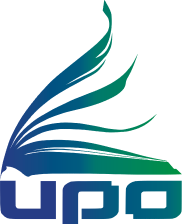 Портал образования Хабаровского краяКраевое государственное автономное образовательное
учреждение дополнительного профессионального образования
«Хабаровский краевой институт развития образования»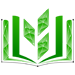 Автономная некоммерческая организация дополнительного профессионального образованияСИБИРСКИЙ ИНСТИТУТ ПРАКТИЧЕСКОЙ ПСИХОЛОГИИ, ПЕДАГОГИКИ И СОЦИАЛЬНОЙ РАБОТЫ                                                                                                                               чудпо сиппписр г. новосибирск официальный сайтАкадемии Ресурсы образования МЦФЭР-Пресс [demoaccess@action-mcfr-demo.ru]Медиа компания «Актион-МЦФЭР» - Выпускает издания, онлайн-сервисы, справочные системы, программы и дистанционные курсы.